REQUERIMENTO PARA PROGRESSÃO E PROMOÇÃO DA CARREIRA DOCENTEÀ Direção do(a) Departamento/Unidade Acadêmica/CODAI                  Base legal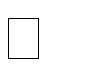 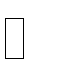 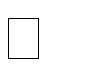 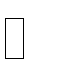    Lei nº12.772/12, alterada pelas Leis nº12.863/13 e 13.325/16; Lei nº 8.112/90; Lei nº 9.394/96;Portaria Ministerial nº 554/2013-MEC;Resolução nº 009/2019 do CONSU/UFRPE. AVALIAÇÃO DE DESEMPENHO DOCENTE PARA EFEITO DA PROGRESSÃO/ PROMOÇÃO FUNCIONAL DE PROFESSOR DO MAGISTÉRIO SUPERIOR  Nome:                                                                                                                                    .   SIAPE:                                                               Admissão:            /           /                .  Classe:                         Nível:                           Denominação:                                   .    Órgão de Lotação:                                         Processo:                                              .    INTERSTÍCIO de            /            /                a               /            /                .DISCRIMINAÇÃO DOS GRUPOS DE ACORDO COM A RESOLUÇÃO nº 009/2019 CONSU/UFRPE  * Os itens A, D e F só serão pontuados na hipótese de não conclusão do Curso e se o professor não estiver com afastamento integral, evitando, assim, o cômputo em duplicidade.  ** Estendida para autores, coautores e orientadores do trabalho premiado. REQUERENTE REQUERENTE REQUERENTE SIAPE N°: SIAPE N°: Data de Efetivo Exercício   	/ 	/ 	 EM CASO DE REDISTRIBUIÇÃO, INFORMAR A DATA DE EXERCÍCIO NO ÓRGÃO DE ORIGEM  	/ 	/ 	 EM CASO DE REDISTRIBUIÇÃO, INFORMAR A DATA DE EXERCÍCIO NO ÓRGÃO DE ORIGEM  	/ 	/ 	 EM CASO DE REDISTRIBUIÇÃO, INFORMAR A DATA DE EXERCÍCIO NO ÓRGÃO DE ORIGEM  	/ 	/ 	 EM CASO DE REDISTRIBUIÇÃO, INFORMAR A DATA DE EXERCÍCIO NO ÓRGÃO DE ORIGEM  	/ 	/ 	 EM CASO DE REDISTRIBUIÇÃO, INFORMAR A DATA DE EXERCÍCIO NO ÓRGÃO DE ORIGEM  	/ 	/ 	 EM CASO DE REDISTRIBUIÇÃO, INFORMAR A DATA DE EXERCÍCIO NO ÓRGÃO DE ORIGEM  	/ 	/ 	 CARGO CELULAR CELULAR CELULAR E-MAIL E-MAIL LOTAÇÃO/EXERCÍCIO LOTAÇÃO/EXERCÍCIO REGIME DE TRABALHO REGIME DE TRABALHO REGIME DE TRABALHO REGIME DE TRABALHO       Solicito, de acordo com os artigos 12, 13-A, 14 e 15-A da Lei nº 12.772/2012 e a Resolução nº 009/2019-  CONSU/UFRPE, a concessão de:               Progressão funcional, pelo interstício de                          a                        , da classe                     ,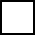                                                                   , nível                 para o nível                  .                Promoção, pelo interstício de                          a                        , da classe                      , nível        ,                   para a classe                                           , nível 01.        Declaro, ainda, sob as penas da lei, que as informações prestadas são verdadeiras.                                                        ,       /          /          _                     ___                                                                .                                                                                                                         Assinatura do requerente       Solicito, de acordo com os artigos 12, 13-A, 14 e 15-A da Lei nº 12.772/2012 e a Resolução nº 009/2019-  CONSU/UFRPE, a concessão de:               Progressão funcional, pelo interstício de                          a                        , da classe                     ,                                                                  , nível                 para o nível                  .                Promoção, pelo interstício de                          a                        , da classe                      , nível        ,                   para a classe                                           , nível 01.        Declaro, ainda, sob as penas da lei, que as informações prestadas são verdadeiras.                                                        ,       /          /          _                     ___                                                                .                                                                                                                         Assinatura do requerente       Solicito, de acordo com os artigos 12, 13-A, 14 e 15-A da Lei nº 12.772/2012 e a Resolução nº 009/2019-  CONSU/UFRPE, a concessão de:               Progressão funcional, pelo interstício de                          a                        , da classe                     ,                                                                  , nível                 para o nível                  .                Promoção, pelo interstício de                          a                        , da classe                      , nível        ,                   para a classe                                           , nível 01.        Declaro, ainda, sob as penas da lei, que as informações prestadas são verdadeiras.                                                        ,       /          /          _                     ___                                                                .                                                                                                                         Assinatura do requerente       Solicito, de acordo com os artigos 12, 13-A, 14 e 15-A da Lei nº 12.772/2012 e a Resolução nº 009/2019-  CONSU/UFRPE, a concessão de:               Progressão funcional, pelo interstício de                          a                        , da classe                     ,                                                                  , nível                 para o nível                  .                Promoção, pelo interstício de                          a                        , da classe                      , nível        ,                   para a classe                                           , nível 01.        Declaro, ainda, sob as penas da lei, que as informações prestadas são verdadeiras.                                                        ,       /          /          _                     ___                                                                .                                                                                                                         Assinatura do requerente       Solicito, de acordo com os artigos 12, 13-A, 14 e 15-A da Lei nº 12.772/2012 e a Resolução nº 009/2019-  CONSU/UFRPE, a concessão de:               Progressão funcional, pelo interstício de                          a                        , da classe                     ,                                                                  , nível                 para o nível                  .                Promoção, pelo interstício de                          a                        , da classe                      , nível        ,                   para a classe                                           , nível 01.        Declaro, ainda, sob as penas da lei, que as informações prestadas são verdadeiras.                                                        ,       /          /          _                     ___                                                                .                                                                                                                         Assinatura do requerente       Solicito, de acordo com os artigos 12, 13-A, 14 e 15-A da Lei nº 12.772/2012 e a Resolução nº 009/2019-  CONSU/UFRPE, a concessão de:               Progressão funcional, pelo interstício de                          a                        , da classe                     ,                                                                  , nível                 para o nível                  .                Promoção, pelo interstício de                          a                        , da classe                      , nível        ,                   para a classe                                           , nível 01.        Declaro, ainda, sob as penas da lei, que as informações prestadas são verdadeiras.                                                        ,       /          /          _                     ___                                                                .                                                                                                                         Assinatura do requerente DOCUMENTAÇÃO NECESSÁRIA:  Para a solicitação de progressão ou promoção funcional por interstício e desempenho acadêmico, o servidor deverá abrir processo administrativo contendo: este requerimento devidamente preenchido; cópia da portaria da última progressão/promoção, ou de nomeação se primeira progressão; relatório documentado de atividades, referente ao interstício requerido (com base no Anexo II). A promoção para a Classe D, com denominação Professor Associado, está condicionada à apresentação de cópia do diploma. DOCUMENTAÇÃO NECESSÁRIA:  Para a solicitação de progressão ou promoção funcional por interstício e desempenho acadêmico, o servidor deverá abrir processo administrativo contendo: este requerimento devidamente preenchido; cópia da portaria da última progressão/promoção, ou de nomeação se primeira progressão; relatório documentado de atividades, referente ao interstício requerido (com base no Anexo II). A promoção para a Classe D, com denominação Professor Associado, está condicionada à apresentação de cópia do diploma. DOCUMENTAÇÃO NECESSÁRIA:  Para a solicitação de progressão ou promoção funcional por interstício e desempenho acadêmico, o servidor deverá abrir processo administrativo contendo: este requerimento devidamente preenchido; cópia da portaria da última progressão/promoção, ou de nomeação se primeira progressão; relatório documentado de atividades, referente ao interstício requerido (com base no Anexo II). A promoção para a Classe D, com denominação Professor Associado, está condicionada à apresentação de cópia do diploma. DOCUMENTAÇÃO NECESSÁRIA:  Para a solicitação de progressão ou promoção funcional por interstício e desempenho acadêmico, o servidor deverá abrir processo administrativo contendo: este requerimento devidamente preenchido; cópia da portaria da última progressão/promoção, ou de nomeação se primeira progressão; relatório documentado de atividades, referente ao interstício requerido (com base no Anexo II). A promoção para a Classe D, com denominação Professor Associado, está condicionada à apresentação de cópia do diploma. DOCUMENTAÇÃO NECESSÁRIA:  Para a solicitação de progressão ou promoção funcional por interstício e desempenho acadêmico, o servidor deverá abrir processo administrativo contendo: este requerimento devidamente preenchido; cópia da portaria da última progressão/promoção, ou de nomeação se primeira progressão; relatório documentado de atividades, referente ao interstício requerido (com base no Anexo II). A promoção para a Classe D, com denominação Professor Associado, está condicionada à apresentação de cópia do diploma. DOCUMENTAÇÃO NECESSÁRIA:  Para a solicitação de progressão ou promoção funcional por interstício e desempenho acadêmico, o servidor deverá abrir processo administrativo contendo: este requerimento devidamente preenchido; cópia da portaria da última progressão/promoção, ou de nomeação se primeira progressão; relatório documentado de atividades, referente ao interstício requerido (com base no Anexo II). A promoção para a Classe D, com denominação Professor Associado, está condicionada à apresentação de cópia do diploma. GRUPO I QUALIFICAÇÃO ACADÊMICAGRUPO I QUALIFICAÇÃO ACADÊMICAGRUPO I QUALIFICAÇÃO ACADÊMICAGRUPO I QUALIFICAÇÃO ACADÊMICAGRUPO I QUALIFICAÇÃO ACADÊMICAGRUPO I QUALIFICAÇÃO ACADÊMICAINDICADORES Doc.númeroFolhasPontuaçãoPontuação máximaPontosa) Disciplina isolada de Pós-Graduação (*) 2 por disciplina-b) Curso concluído de Aperfeiçoamento (Carga horária mínima de 180 horas) 10 por curso10c) Curso concluído de Especialização 15 por curso15d) Créditos de Mestrado Integralizados (*) 15 por integrali- zação15e) Título de Mestre 30 por título30f) Créditos de Doutorado Integralizados (*) 20 por integralização20g) Título de Doutor ou Livre Docente 40 por título40h) Estágio de Pós-Doutorado concluído 20 por estágio20i) Título de Licenciatura 15 por título15j) Participação em eventos de natureza Técnico-Científico-Cultural (ouvinte - duração de até 30 horas) 2 por evento20k) Participação em intercâmbios, estágios e missões (duração mínima de um mês) 2 por mês de participação20l) Participação em Curso de Extensão (ouvinte) 2 por curso10j) Participação em Curso na Área Pedagógica ou de formação complementar (ouvinte) 2 para cada 4 horas20n) Premiações / distinções Técnico- Científico-Culturais** 7 por prêmio14o) Outras qualificações acadêmicas julgadas relevantes pela CAPD -10SUBTOTALGRUPO II - PRODUÇÃO INTELECTUALGRUPO II - PRODUÇÃO INTELECTUALGRUPO II - PRODUÇÃO INTELECTUALGRUPO II - PRODUÇÃO INTELECTUALGRUPO II - PRODUÇÃO INTELECTUALGRUPO II - PRODUÇÃO INTELECTUALINDICADORESDoc.númeroFolhasPontuaçãoPontuação máximaPontosa) Publicações de artigos em periódicos técnico-científicos e educacionais na área de atuação, com corpo editorial 20 por artigo80b) Publicação de tradução de artigos em periódicos técnico-científicos e educacionais na área de atuação, com corpo editorial 10 por artigo40c) Editor Chefe e coeditor de periódicos científicos 10 por periódico20d) Membro do corpo editorial de periódicos especializados do País ou do exterior 5 por periódico20e) Consultor e/ou revisor de periódicos 2 por artigo20f) Autoria, organização ou editoração de livros, na área de atuação, com ISBN 40 por livro80g) Tradução de livros na área de atuação, com ISBN20 por livro40h) Autoria de capítulos de livros na área de atuação, com ISBN 10 por capítulo20i) Tradução de capítulos de livros na área de atuação, com ISBN 5 por capítulo10j) Participação em eventos de natureza científica, cultural, artística e de extensão (congressos, simpósios, encontros, feiras e similares): ----j-1) Como palestrante e em mesa redonda5 por participação20j-2) Como apresentador de trabalho oral e/ou pôster.2 por trabalho8j-3) Ministrante de curso, minicurso e oficina5 por atividade20j-4) Presidente da Comissão Organizadora de evento 4 por evento16j-5) Membro de Comissão Organizadora/Cientifica de evento 2 por evento8j-6) Avaliador de trabalho em evento científico. 2 por evento8k) Artigos completos publicados em anais de congresso 10 por artigo40l) Resumos expandidos publicados em anais de congresso, resenha e tradução de resenha. 2 por resumo/resenha/tradução20m) Resumos simples publicados em anais congresso 1 por resumo10n) Participação em equipe executora de espetáculos teatrais, shows, recitais, olimpíadas, maratonas e demais atividades artísticas 2 por atividade4o) Elaboração de material didático na área de atuação, com aprovação do CTA 4 por trabalho20p) Patente depositada ou Registro de Software 20 por patente80q) Difusão de conhecimento de natureza técnico- científico-cultural através de veículos de comunicação 2 por trabalho20r) Outras atividades de Produção Intelectual julga- das relevantes pela CAPD 1 a 5 por atividade20s) Participação em Comissão Avaliadora de Órgãos ou Instituições Públicas 10 por participação20t) Coordenação de processo seletivo para estudantes do EBTT 8 por evento32u) Elaboração de provas de processo seletivo para alunos do EBTT 5 por evento20v) Aplicação e/ou fiscalização de processo seletivo para alunos do EBTT 2 por evento20w) Participação em Comissão Especial RSC 5 por portaria10x) Administrador no SIMEC do RSC para a UFRPE 10 por semestre40y) Interlocutor no SIMEC do RSC para a UFRPE 5 por semestre20z) Suplente do Interlocutor no SIMEC do RSC para a UFRPE 2,5 por semestre10SUBTOTALGRUPO III – ATIVIDADES DE ENSINO, PESQUISA E EXTENSÃOGRUPO III – ATIVIDADES DE ENSINO, PESQUISA E EXTENSÃOGRUPO III – ATIVIDADES DE ENSINO, PESQUISA E EXTENSÃOGRUPO III – ATIVIDADES DE ENSINO, PESQUISA E EXTENSÃOGRUPO III – ATIVIDADES DE ENSINO, PESQUISA E EXTENSÃOGRUPO III – ATIVIDADES DE ENSINO, PESQUISA E EXTENSÃOGRUPO III – ATIVIDADES DE ENSINO, PESQUISA E EXTENSÃOINDICADORESDoc.númeroFolhasPontuaçãoPontuação máximaPontosa) Carga Horária Didática: 1,5 pontos por carga horária semanal/semestre     a-1) Leciona uma ou mais turmas da mesma disciplina 1,5 pontos por carga horária semanal/semestre      a-2) Leciona duas ou mais turmas de duas ou mais disciplinas diferentes 2 pontos porcarga horária semanal/semestre      a-3) Leciona uma ou mais turmas de uma ou mais disciplinas diferentes de cursos específicos de programas 0,5 pontos por carga horária semanal/semestreb) Desempenho didático 0-10 conforme Art. 23-c) Bolsista de produtividade em pesquisa, em extensão e em inovação tecnológica, com-provado pelo CNPq 5 por semestred) Orientação em andamento: de iniciação científica (PI- BIC, PIBIC-EM, PIC), PIBITI, de extensão, de PAVI, de PIBID, de PRP, de BIA, de PET, de Residência Veterinária (tutor/ preceptor), de PBTAC, de monitoria, de mono-grafia, de TCC, de estágio supervisionado obrigatório ou de estágio não obrigatório. 2 por orientação por semestre20e) Orientação concluída: de iniciação científica (PIBIC, PIBIC-EM, PIC), PIBITI, de extensão, de PAVI, de PIBID, de PRP, de BIA, de PET, de Residência Veterinária (tutor/preceptor), de PBTAC, de monitoria, de monografia, de TCC, de estágio supervisionado obrigatório ou de estágio não obrigatório.4 por orientação40f) Coordenação de projeto de ensino / pesquisa / extensão 10 por projeto30g) Coordenação de projeto aprovado por agência de fomento 20 por projetoh) Participação, como colaborador, em projeto de ensino, pesquisa e/ou extensão 5 por projeto20i) Participação em grupo de pesquisa, exten-são e ensino do CNPq e grupos certificados pela UFRPE 2 por participação8j) Assessoria e/ou consultoria prestadas a outras entidades a serviço da UFRPE 2 por evento10k) Participação em bancas examinadoras de monografia de graduação, TCC, estágio supervisionado obrigatório ou estágio não obrigatório2 por participação10l) Participação em bancas examinadoras de apresentação de projetos, qualificação, dissertação ou tese (exceto o orientador), de especialização ou aperfeiçoamento 5 por participação25m) Participação em bancas examinadoras de concurso para magistério superior, EBTT ou residência veterinária. 5 por participação25n) Avaliação de relatórios ou projetos de ensino, pesquisa ou extensão – ad hoc 2 por participação10o) Supervisor de Estágio Supervisionado Obrigatório ou Estágio não obrigatório, EBTT ou superior 2 por estágio concluído10p) Orientação (concluída) de tese 20 por tese80q) Orientação (concluída) de dissertação 15 por dissertação60r) Orientação (concluída) de monografia de especialização/aperfeiçoamento 10 por monografia40s) Coorientação (concluída) de especialização / aperfeiçoamento, dissertação ou tese 7,5 por coorientação30t) Orientação doutorado/mestrado em andamento 5 por orientação/ semestre20u) Coorientação doutorado/mestrado em andamento 2 por orientação/ semestre8v) Supervisor de estágio pós-doutoramento 7,5 por estagiário15x) Outras atividades de Ensino, Pesquisa e Extensão consideradas como relevantes pela CAPD. 1 a 5 por atividade10SUBTOTALGRUPO IV - ATIVIDADES DE ADMINISTRAÇÃOGRUPO IV - ATIVIDADES DE ADMINISTRAÇÃOGRUPO IV - ATIVIDADES DE ADMINISTRAÇÃOGRUPO IV - ATIVIDADES DE ADMINISTRAÇÃOGRUPO IV - ATIVIDADES DE ADMINISTRAÇÃOGRUPO IV - ATIVIDADES DE ADMINISTRAÇÃOINDICADORESDoc.númeroFolhasPontuaçãoPontuação máximaPontosa) Reitoria, Vice-Reitoria, Pró-Reitorias, chefia de gabinete, Direção de Unidades Acadêmicas e CODAI 30 por semestreb) Direção de Departamentos Acadêmicos 25 por semestrec) Coordenação Geral de Cursos, de Cursos de graduação e de pós-graduação 20 por semestred) Eventual Substituto de Departamentos Acadêmicos e Unidades Acadêmicas 18 por semestree) Direção ou Coordenação de Órgão Suplementares 15 por semestref) Assessoria de Administração Superior 10 por semestreg) Eventual Substituto de Coordenação Geral de Cursos, de Cursos de graduação e de pós-graduação 15 por semestreh) Supervisão de Área, Coordenação das Pró-Reitorias, Coordenação de Bases Físicas e Estações Experimentais e tuto- rias de PET / PIBID e demais coordenações pertinentes. 10 por semestrei) Participação em Comissões e Colegiados formados por consultas (com 80% de frequência). 5 por participação por semestre40j) Participação em comissões e Colegiados indicadas pela Direção/Coordenação de Curso (com 80% de frequência). 5 por participação por semestre40k) Coordenação e/ou execução de convênios 10 por convênio ativo20l) Participação em Comissões designadas pela Administração Superior (com 80% de frequência) 5 por participação por semestre20m) Outras atividades administrativas julgadas relevantes pela CAPD 1 a 510SUBTOTALGRUPO IV – ATIVIDADES DE ADMINISTRAÇÃO(EXCLUSIVO DO EBTTGRUPO IV – ATIVIDADES DE ADMINISTRAÇÃO(EXCLUSIVO DO EBTTGRUPO IV – ATIVIDADES DE ADMINISTRAÇÃO(EXCLUSIVO DO EBTTGRUPO IV – ATIVIDADES DE ADMINISTRAÇÃO(EXCLUSIVO DO EBTTGRUPO IV – ATIVIDADES DE ADMINISTRAÇÃO(EXCLUSIVO DO EBTTGRUPO IV – ATIVIDADES DE ADMINISTRAÇÃO(EXCLUSIVO DO EBTTINDICADORES Doc.númeroFolhasPontuaçãoPontuação máximaPontosa) Vice-Direção 20 por semestreb) Diretor de Ensino ou Administrativo 15 por semestreSUBTOTALGRUPO V - ATIVIDADE DE REPRESENTAÇÃO DE CLASSE OU ENTIDADE CIENTÍFICA/CULTURALGRUPO V - ATIVIDADE DE REPRESENTAÇÃO DE CLASSE OU ENTIDADE CIENTÍFICA/CULTURALGRUPO V - ATIVIDADE DE REPRESENTAÇÃO DE CLASSE OU ENTIDADE CIENTÍFICA/CULTURALGRUPO V - ATIVIDADE DE REPRESENTAÇÃO DE CLASSE OU ENTIDADE CIENTÍFICA/CULTURALGRUPO V - ATIVIDADE DE REPRESENTAÇÃO DE CLASSE OU ENTIDADE CIENTÍFICA/CULTURALGRUPO V - ATIVIDADE DE REPRESENTAÇÃO DE CLASSE OU ENTIDADE CIENTÍFICA/CULTURALINDICADORES Doc.NúmeroFolhasPontuaçãoLimites de pontos atéPontosa) Participação na Diretoria Executiva 10 por semestre40b) Participação em Conselho Fiscal, Técnico-Científico e de Representação. 5 por semestre20c) Participação em Congresso na qualidade de delegado 2 por evento10d) Participação em outros eventos como representante (aprovado em Assembleia ou pela Sociedade) 5 por evento20SUBTOTALPONTOS POR GRUPOPontosGRUPO I GRUPO II GRUPO III GRUPO IV GRUPO V SOMA TOTAL DOS PONTOS OBTIDOS 